Карга авыл китапханәсендә " Халкыбызның рухи байлыгы" дип исемләнгән әдәби - тематик кичә узды.         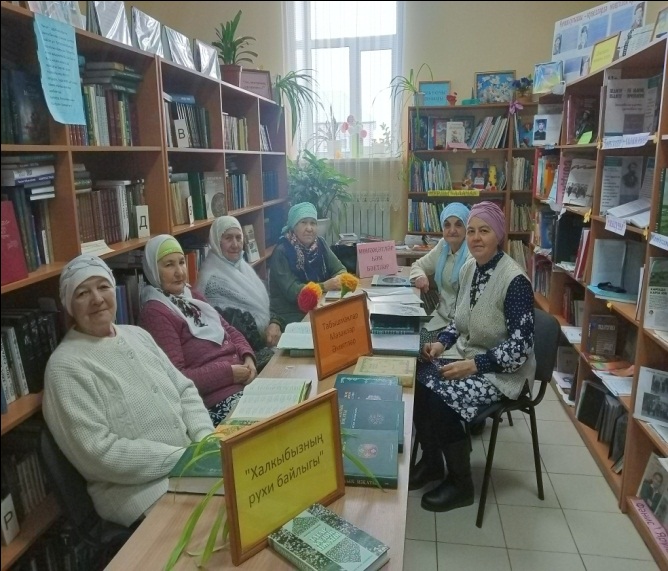 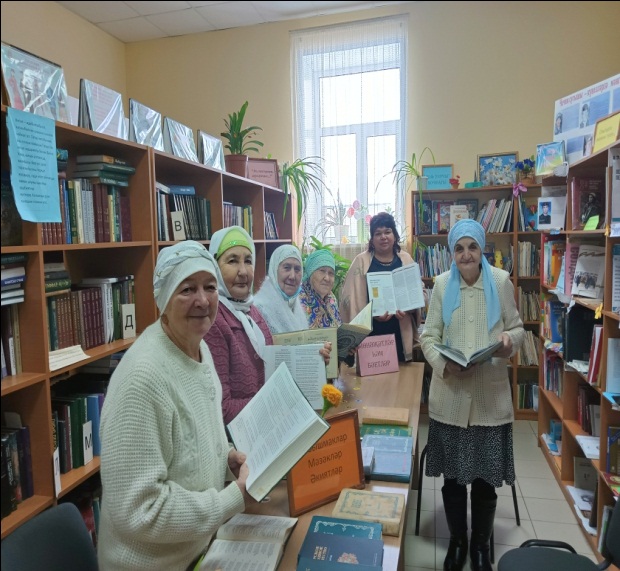 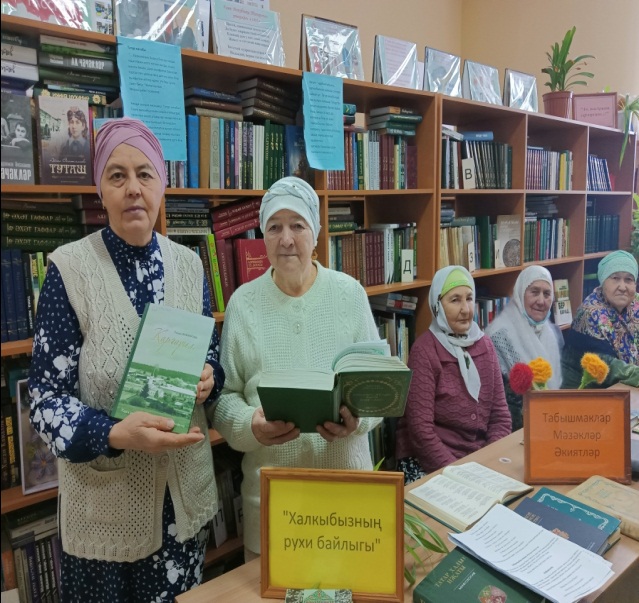 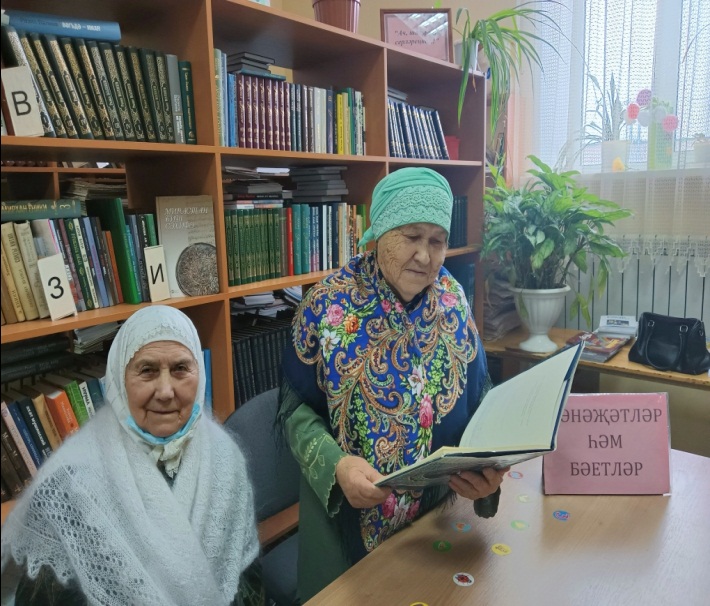 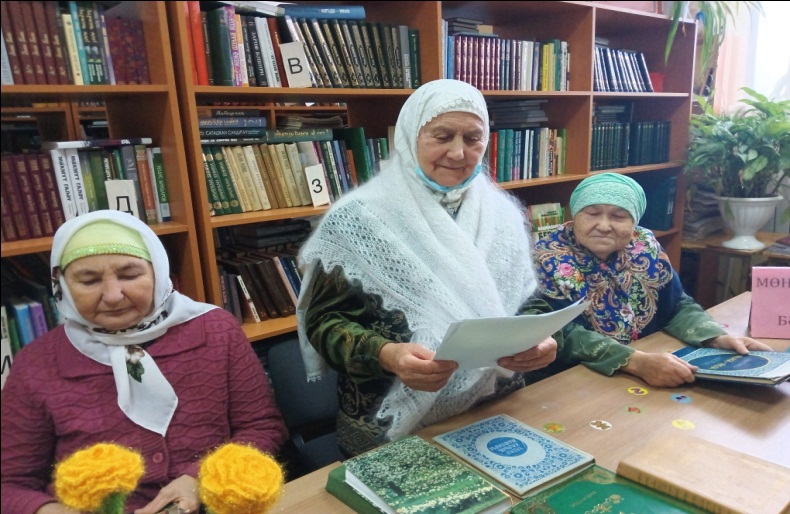 